Załącznik 5 – Karta oceny formalnej wniosku o dofinansowanie projektu konkursowego w ramach PO WER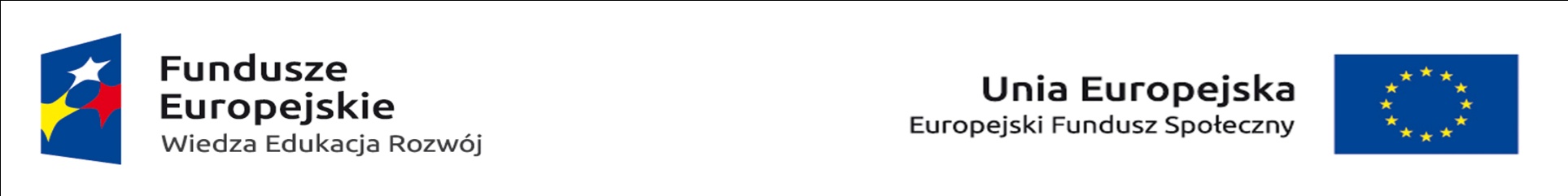 KARTA OCENY FORMALNEJ WNIOSKU O DOFINANSOWANIE PROJEKTU KONKURSOWEGO W RAMACH PO WERINSTYTUCJA ORGANIZUJĄCA KONKURS: Wojewódzki Urząd Pracy w LublinieNR KONKURSU: POWR.01.02.01-IP.16-06-001/16DATA WPŁYWU WNIOSKU:……………………………………………………………………………………………NR KANCELARYJNY WNIOSKU:...........................................................................................SUMA KONTROLNA WNIOSKU:..........................................................................................TYTUŁ PROJEKTU:………………………………………………………………………………………………………….NAZWA WNIOSKODAWCY:…………………………………………………………………………………………….OCENIAJĄCY:………………………………………………………………………………………………………………….Sporządzone przez: 	Imię i nazwisko:	Komórka organizacyjna (o ile dotyczy):	Data:	Podpis:	A.OGÓLNE KRYTERIUM FORMALNE DOTYCZĄCE TERMINU ZŁOŻENIA WNIOSKUTAKNIE (odrzucić projekt)NIE DOTYCZYUZASADNIENIE 
(w przypadku zaznaczenia odpowiedzi „NIE”)Czy wniosek złożono w terminie wskazanym w regulaminie konkursu?Czy wniosek złożono w terminie wskazanym w regulaminie konkursu?□□ □B.POZOSTAŁE OGÓLNE KRYTERIA FORMALNE (WYPEŁNIĆ JEŻELI W CZĘŚCI A ZAZNACZONO ODPOWIEDŹ „TAK”)TAKNIE(odrzucić projekt)NIE DOTYCZYUZASADNIENIE(w przypadku zaznaczenia odpowiedzi „NIE”)1.Czy wniosek opatrzony podpisem osoby uprawnionej / podpisami osób uprawnionych do złożenia wniosku; złożono we właściwej instytucji? □□□2.Czy wniosek wypełniono w języku polskim?□□□3.Czy wniosek złożono w formie wskazanej w regulaminie konkursu?□□□4.Czy wydatki w projekcie o wartości nieprzekraczającej wyrażonej w PLN równowartości kwoty 100 000 EUR wkładu publicznego są rozliczane uproszczonymi metodami, o których mowa w Wytycznych w zakresie kwalifikowalności wydatków w zakresie Europejskiego Funduszu Rozwoju Regionalnego, Europejskiego Funduszu Społecznego oraz Funduszu Spójności na lata 2014-2020?□□□5.Czy wnioskodawca oraz partnerzy (o ile dotyczy) podlegają wykluczeniu z możliwości ubiegania się o dofinansowanie, w tym wykluczeniu, o którym mowa w art. 207 ust. 4 ustawy z dnia 27 sierpnia 2009 r. o finansach publicznych?TAK(odrzucić projekt)□NIE □□6.Czy wnioskodawca zgodnie ze Szczegółowym Opisem Osi Priorytetowych PO WER jest podmiotem uprawnionym do ubiegania się 
o dofinansowanie w ramach właściwego Działania/Podziałania PO WER?□□□7.Czy w przypadku projektu partnerskiego spełnione zostały wymogi dotyczącewyboru partnerów spoza sektora finansów publicznych, o których mowa w art. 33 ust. 2-4 ustawy z dnia 11 lipca 2014 r. 
o zasadach realizacji programów w zakresie polityki spójności finansowanych w perspektywie 2014-2020 (o ile dotyczy); braku powiązań, o których mowa w art. 33 ust. 6 ustawy z dnia 11 lipca 2014 r. o zasadach realizacji programów w zakresie polityki spójności finansowanych w perspektywie 2014-2020 oraz w Szczegółowym Opisie Osi Priorytetowych PO WER, pomiędzy podmiotami tworzącymi partnerstwo oraz utworzenia albo zainicjowania partnerstwa w terminie zgodnym ze Szczegółowym Opisem Osi Priorytetowych PO WER tj. przed złożeniem wniosku o dofinansowanie albo przed rozpoczęciem realizacji projektu, o ile data ta jest wcześniejsza od daty złożenia wniosku o dofinansowanie? □□□8.Czy wnioskodawca oraz partnerzy krajowi (o ile dotyczy), ponoszący wydatki w danym projekcie z EFS, posiadają łączny obrót za ostatni zatwierdzony rok obrotowy zgodnie z ustawą z dnia 29 września 1994 r. o rachunkowości (Dz. U. z 2013 r. poz. 330, z późn. zm.) (jeśli dotyczy) lub za ostatni zamknięty i zatwierdzony rok kalendarzowy równy lub wyższy od łącznych rocznych wydatków w ocenianym projekcie i innych projektach realizowanych w ramach EFS, których stroną umowy o dofinansowanie jest instytucja, w której dokonywana jest ocena formalna wniosku w roku kalendarzowym, w którym wydatki są najwyższe?□□□C.KRYTERIA DOSTĘPU TAKNIENIE DOTYCZYUZASADNIENIE 
(w przypadku zaznaczenia odpowiedzi „NIE”)1.Projekt jest skierowany do osób młodych, w tym osób z niepełnosprawnościami, w wieku 15-29 lat, bez pracy, które nie uczestniczą w kształceniu i szkoleniu – tzw. młodzież NEET (zgodnie z definicją osoby z kategorii NEET przyjętą 
w PO WER 2014-2020), z wyłączeniem grupy określonej dla trybu konkursowego w Poddziałaniu 1.3.1 zgodnie 
z SzOOP, w tym co najmniej 80% stanowią osoby bierne zawodowo. Pozostałą część grupy docelowej stanowią osoby bezrobotne niezarejestrowane w urzędach pracy.□□□2.Projekt jest skierowany do grup docelowych z obszaru województwa lubelskiego (w przypadku osób fizycznych zamieszkują one na obszarze województwa lubelskiego w rozumieniu przepisów Kodeksu Cywilnego).□□□3.Projekt zakłada objęcie wsparciem min.100 uczestników projektu w przypadku realizacji projektu na obszarze więcej niż 1 powiatu, natomiast w przypadku realizacji projektu na obszarze jednego powiatu lub mniejszym – min.50 uczestników projektu.□□□4.Grupę docelową w projekcie stanowią  w min. 10% osoby długotrwale bezrobotne.□□□5.Projekt zakłada kompleksowe wsparcie dla uczestników projektu obejmujące 3 elementy:- obligatoryjnie  dla 100% uczestników projektu 2 elementy wskazane w 1 typie projektu 
(w tym IPD) oraz- dla 100% uczestników projektu co najmniej jeden z elementów wskazanych w 2 typie projektu i/lub co najmniej jeden z elementów wskazanych w 3 typie projektu przy założeniu, że staż/praktyki zawodowe lub subsydiowane zatrudnienie będą trwały przez okres nie krótszy niż 3 miesiące oraz nie dłuższy niż 6 miesięcy  (za wyjątkiem subsydiowanego zatrudnienia pracowników znajdujących się w szczególnie niekorzystnej sytuacji na rynku pracy oraz pracowników znajdujących się w bardzo niekorzystnej sytuacji na rynku pracy).□□□6.Co najmniej 50% uczestników projektu objętych szkoleniami uzyska kwalifikacje po zakończeniu projektu.□□□7. Wsparcie będzie udzielane w ciągu czterech miesięcy od przystąpienia danej osoby do projektu.8. Projekt zakłada:minimalny poziom kryterium efektywności zatrudnieniowej w przypadku uczestników nie kwalifikujących się do żadnej z poniżej wymienionych grup docelowych na poziomie co najmniej 43%;minimalny poziom kryterium efektywności zatrudnieniowej w przypadku osób 
z   niepełnosprawnościami  na poziomie co najmniej 17%;minimalny poziom kryterium efektywności zatrudnieniowej w przypadku osób 
o niskich kwalifikacjach na poziomie co najmniej 48%;minimalny poziom kryterium efektywności zatrudnieniowej w przypadku osób
długotrwale bezrobotnych na poziomie co najmniej 35%.9. Średni koszt przypadający w projekcie na jednego uczestnika projektu nie może przekraczać 14 000,00 PLN (do średniego kosztu przypadającego na jednego uczestnika projektu nie wlicza się kosztów racjonalnych usprawnień 
w przypadku zaistnienia w trakcie realizacji projektu potrzeby ich zastosowania w celu umożliwienia udziału 
w projekcie osobom z niepełnosprawnościami).10.Okres realizacji projektu nie przekracza 18 miesięcy.11.Projektodawca w okresie realizacji projektu prowadzi biuro projektu (lub posiada siedzibę, filię, delegaturę, oddział czy inną prawnie dozwoloną formę organizacyjną działalności podmiotu) na terenie województwa lubelskiego, 
z możliwością udostępnienia pełnej dokumentacji wdrażanego projektu oraz zapewniające uczestnikom projektu możliwość osobistego kontaktu z kadrą projektu.12.Jeden podmiot składa nie więcej niż 2 wnioski o dofinansowanie projektu w ramach konkursu. Kryterium dotyczy zarówno występowania podmiotu w charakterze Lidera jak i Partnera w projekcie.13.Projektodawca lub Partner na dzień złożenia wniosku o dofinansowanie posiada co najmniej 2 letnie doświadczenie na terenie, na którym realizowany będzie projekt oraz w obszarze merytorycznym, którego projekt dotyczy np. promocja zatrudnienia, łagodzenie skutków bezrobocia, aktywizacja zawodowa osób młodych, tak by zagwarantować wysoką jakość udzielanego wsparcia dla osób młodych.D.DECYZJA W SPRAWIE SPEŁNIANIA KRYTERIÓW FORMALNYCH ORAZ DOSTĘPUTAKNIEUwagiUwagiCzy wniosek spełnia wszystkie ogólne kryteria formalne oraz dostępu oceniane na etapie oceny formalnej i może zostać przekazany 
do oceny merytorycznej?Czy wniosek spełnia wszystkie ogólne kryteria formalne oraz dostępu oceniane na etapie oceny formalnej i może zostać przekazany 
do oceny merytorycznej?□□